  24.12.2019                                                                                                                          № 762-пс. ГрачевкаО внесении изменений в постановление администрации муниципального образования Грачевский район Оренбургской области от 14.11.2018 № 636-пВ соответствии с Федеральным законом от 06.10.2003 №131-ФЗ «Об общих принципах организации местного самоуправления в Российской Федерации», постановлением администрации муниципального образования Грачевский район Оренбургской области от 17.08.2015 № 535-п «Об утверждении порядка разработки, реализации и оценки эффективности муниципальных программ Грачевского района Оренбургской области», постановлением администрации муниципального образования Грачевский район Оренбургской области от 15.08.2018 № 472-п «Об утверждении перечня муниципальных программ Грачевского района Оренбургской области», руководствуясь Уставом муниципального образования Грачевский район Оренбургской области п о с т а н о в л я ю:1. В приложение к  постановлению администрации муниципального образования Грачевский район Оренбургской области от 14.11.2018 № 636-п «Об утверждении муниципальной программы «Управление земельно-имущественным комплексом и оздоровление экологической обстановки на территории Грачевского района» внести следующие изменения:1.1. В паспорте муниципальной программы раздел «Объемы бюджетных ассигнований программы» изложить в новой редакции следующего содержания:1.2. Приложение № 3 к муниципальной программе «Управление земельно-имущественным комплексом и оздоровление экологической обстановки на территории Грачевского района» изложить в новой редакции, согласно приложению № 1.1.3. Приложение № 4 к муниципальной программе «Управление земельно-имущественным комплексом и оздоровление экологической обстановки на территории Грачевского района» изложить в новой редакции, согласно приложению № 2.1.4. В приложении № 5 к муниципальной программе «Управление земельно-имущественным комплексом и оздоровление экологической обстановки на территории Грачевского района» в паспорте подпрограммы «Управление земельно-имущественным комплексом на территории Грачевского района» раздел «Объемы бюджетных ассигнований подпрограммы» изложить в новой редакции следующего содержания:1.5. В приложении № 5 к муниципальной программе «Управление земельно-имущественным комплексом и оздоровление экологической обстановки на территории Грачевского района» в паспорте подпрограммы ««Оздоровление экологической обстановки на территории Грачевского района» раздел «Объемы бюджетных ассигнований подпрограммы» изложить в новой редакции следующего содержания:2. Контроль за исполнением настоящего постановления возложить на заместителя главы администрации по экономическому развитию – начальника отдела экономики Ю.П. Сигидаева.3. Постановление вступает в силу со дня его подписания и подлежит                                                                                                                 размещению на официальном информационном сайте администрации Грачевского района и на сайте www.право-грачевка.рф.Глава района                                                                                    О.М. Свиридов                                                                                   Разослано: отдел экономики, отдел по управлению муниципальным имуществом, организационно-правовой отдел, Счетная палата, финансовый отдел, МБУК «МЦБС Грачевского района».Ресурсное обеспечение реализации муниципальной программы «Управление земельно-имущественным комплексом и оздоровление экологической обстановки на территории Грачевского района» (тыс. рублей)ПЛАНреализации муниципальной программы «Управление земельно-имущественным комплексом и оздоровление экологической обстановки на территории Грачевского района» на 2019 годПЛАНреализации муниципальной программы «Управление земельно-имущественным комплексом и оздоровление экологической обстановки на территории Грачевского района» на 2020 год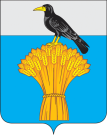 АДМИНИСТРАЦИЯ   МУНИЦИПАЛЬНОГО ОБРАЗОВАНИЯГРАЧЕВСКИЙ  РАЙОН ОРЕНБУРГСКОЙ ОБЛАСТИП О С Т А Н О В Л Е Н И ЕОбъемы бюджетных ассигнований программыОбщий объем финансирования 384,0 тыс. рублей, в том числе по годам реализации.2019 год - 128,0 тыс. рублей;2020 год - 92,0 тыс. рублей;2021 год - 42,0 тыс. рублей;2022 год - 42,0 тыс. рублей;2023 год - 40,0 тыс. рублей;2024 год - 40,0 тыс. рублей.Объемы бюджетных ассигнований подпрограммыОбщий объем финансирования  198,0 тыс. рублей, в том числе по годам реализации.2019 год - 98,0 тыс. рублей; 2020 год – 60,0 тыс. рублей; 2021 год - 10,0 тыс. рублей;2022 год - 10,0 тыс. рублей;2023 год - 10,0 тыс. рублей;2024 год - 10,0 тыс. рублей.Объемы бюджетных ассигнований подпрограммыОбщий объем финансирования 186,0 тыс. рублей, в том числе по годам реализации.2019 год – 30,0 тыс. рублей;2020 год – 32,0 тыс. рублей;2021 год – 32,0 тыс. рублей;2022 год – 32,0 тыс. рублей;2023 год – 30,0 тыс. рублей;2024 год – 30,0 тыс. рублей.Приложение № 1 к постановлению администрации районаот _______________ № ________Приложение № 3 к муниципальной программе «Управление земельно-имущественным комплексом и оздоровление экологической обстановки на территории Грачевского района»№ п/пСтатусНаименование подпрограммы муниципальной программы, основного мероприятияИсточник финансиро-ванияКод бюджетной классификацииКод бюджетной классификацииКод бюджетной классификацииОбъем бюджетных ассигнованийОбъем бюджетных ассигнованийОбъем бюджетных ассигнованийОбъем бюджетных ассигнованийОбъем бюджетных ассигнованийОбъем бюджетных ассигнованийОбъем бюджетных ассигнованийОбъем бюджетных ассигнованийОбъем бюджетных ассигнований№ п/пСтатусНаименование подпрограммы муниципальной программы, основного мероприятияИсточник финансиро-ванияГРБСРз ПрЦСР201920202021202220222023202320242024123456789101111121213131Муниципальная программа«Управление земельно-имущественным комплексом и оздоровление экологической обстановки на территории Грачевского района» Всего, в том числе:ХХХ128,092,042,042,042,0404040401Муниципальная программа«Управление земельно-имущественным комплексом и оздоровление экологической обстановки на территории Грачевского района» Федеральный бюджет-ХХ---------1Муниципальная программа«Управление земельно-имущественным комплексом и оздоровление экологической обстановки на территории Грачевского района» Областной бюджет-ХХ---------1Муниципальная программа«Управление земельно-имущественным комплексом и оздоровление экологической обстановки на территории Грачевского района» Местный бюджет111ХХ128,092,042,042,042,0404040401.1Подпрограмма 1«Управление земельно-имущественным комплексом на территории Грачевского района»Всего, в том числе:ХХХ9860101010101010101.1Подпрограмма 1«Управление земельно-имущественным комплексом на территории Грачевского района»Федеральный бюджет-ХХ---------1.1Подпрограмма 1«Управление земельно-имущественным комплексом на территории Грачевского района»Областной бюджет-ХХ---------1.1Подпрограмма 1«Управление земельно-имущественным комплексом на территории Грачевского района»Местный бюджет111ХХ9860101010101010101.1.1Основное мероприятие 1.1Проведение оценки рыночной стоимости или размера арендной платы муниципального имущества и земельных участков муниципальной собственности и государственная собственность на которые не разграниченаВсего, в том числе:ХХХ5060101010101010101.1.1Основное мероприятие 1.1Проведение оценки рыночной стоимости или размера арендной платы муниципального имущества и земельных участков муниципальной собственности и государственная собственность на которые не разграниченаФедеральный бюджет------------1.1.1Основное мероприятие 1.1Проведение оценки рыночной стоимости или размера арендной платы муниципального имущества и земельных участков муниципальной собственности и государственная собственность на которые не разграниченаОбластной бюджет------------1.1.1Основное мероприятие 1.1Проведение оценки рыночной стоимости или размера арендной платы муниципального имущества и земельных участков муниципальной собственности и государственная собственность на которые не разграниченаМестный бюджет111041205101000105060101010101010101.1.2Основное мероприятие 1.2Получение ЭЦП для размещения информации о торгах на сайте www.torgi.gov.ruВсего, в том числе:ХХХ2--------1.1.2Основное мероприятие 1.2Получение ЭЦП для размещения информации о торгах на сайте www.torgi.gov.ruФедеральный бюджет------------1.1.2Основное мероприятие 1.2Получение ЭЦП для размещения информации о торгах на сайте www.torgi.gov.ruОбластной бюджет------------1.1.2Основное мероприятие 1.2Получение ЭЦП для размещения информации о торгах на сайте www.torgi.gov.ruМестный бюджет111041205103000302--------1.1.3Основное мероприятие 1.3Выполнение работ по постановке на государственный кадастровый учет муниципального имущества и земельных участков находящихся в муниципальной собственности и государственная собственность на которые не разграниченаВсего, в том числе:ХХХ46--------1.1.3Основное мероприятие 1.3Выполнение работ по постановке на государственный кадастровый учет муниципального имущества и земельных участков находящихся в муниципальной собственности и государственная собственность на которые не разграниченаФедеральный бюджет------------1.1.3Основное мероприятие 1.3Выполнение работ по постановке на государственный кадастровый учет муниципального имущества и земельных участков находящихся в муниципальной собственности и государственная собственность на которые не разграниченаОбластной бюджет------------1.1.3Основное мероприятие 1.3Выполнение работ по постановке на государственный кадастровый учет муниципального имущества и земельных участков находящихся в муниципальной собственности и государственная собственность на которые не разграниченаМестный бюджет1110412051020002046---------1.2Подпрограмма 2«Оздоровление экологической обстановки на территории Грачевского района»Всего, в том числе:ХХХ303232323232303030301.2Подпрограмма 2«Оздоровление экологической обстановки на территории Грачевского района»Федеральный бюджет-ХХ----------1.2Подпрограмма 2«Оздоровление экологической обстановки на территории Грачевского района»Областной бюджет-ХХ----------1.2Подпрограмма 2«Оздоровление экологической обстановки на территории Грачевского района»Местный бюджетХХХ303232323232303030301.2.1Основное мероприятие 2.1Проведение экологических выставок, конкурсов и экологических акций.Всего, в том числе:ХХХ303232323232303030301.2.1Основное мероприятие 2.1Проведение экологических выставок, конкурсов и экологических акций.Федеральный бюджет-------------1.2.1Основное мероприятие 2.1Проведение экологических выставок, конкурсов и экологических акций.Областной бюджет-------------1.2.1Основное мероприятие 2.1Проведение экологических выставок, конкурсов и экологических акций.Местный бюджет2810605052010023030323232323230303030Приложение № 2 к постановлению администрации районаот _______________ № ________Приложение № 4 к муниципальной программе «Управление земельно-имущественным комплексом и оздоровление экологической обстановки на территории Грачевского района»№ п/пНаименованиеФамилия имя отчество, наименование должности лица, ответственного за реализацию основного мероприятия (достижение показателя (индикатора), наступление контрольного события)Единица измеренияПлановое значение показателя (индикатора)Дата наступления контрольного событияСвязь со значением оценки рисков1234567Муниципальная программа «Управление земельно-имущественным комплексом и оздоровление экологической обстановки на территории Грачевского района» ХХХХХ1.Управление земельно-имущественным комплексом на территории Грачевского района»ХХХХХ1.1.Основное мероприятие  Проведение оценки рыночной стоимости или размера арендной платы муниципального имущества и земельных участков муниципальной собственности и государственная собственность, на которые не разграничена Бедникова Римма Ильфатовна, начальник отдела по управлению муниципальным имуществомХХХХ1.1.1.Показатель (индикатор) «Доход, полученный от распоряжения земельно-имущественным комплексом Бедникова Римма Ильфатовна, начальник отдела по управлению муниципальным имуществомТыс. руб.5330ХХ1.1.1.1.Контрольное событие «Составление реестра договоров аренды муниципального имущества и земельных участков»Давыдова Елена Валерьевна, ведущий специалист по управлению муниципальным имуществомХХЕжемесячнодо 5 числаОтсутствие контроля  за поступлением арендной платы1.2.Основное мероприятие  «Получение ЭЦП для размещения информации о торгах на сайте www.torgi.gov.ru» Бедникова Римма Ильфатовна, начальник отдела по управлению муниципальным имуществомХХХХ1.2.1.Показатель (индикатор)  «Количество электронных цифровых подписей для сайтов»Бедникова Римма Ильфатовна, начальник отдела по управлению муниципальным имуществомшт.1ХХ1.2.1.1.Контрольное событие «Размещение информации на сайте torgi.gov.ru»Давыдова Елена Валерьевна, ведущий специалист по управлению муниципальным имуществомХХОктябрь 2019г.Не соблюдение процедуры предоставления имущества и земельных участков в аренду или продажи1.3.Основное мероприятие   «Выполнение работ по постановке на государственный кадастровый учет муниципального имущества и земельных участков находящихся в муниципальной собственности и государственная собственность на которые не разграничена»Бедникова Римма Ильфатовна, начальник отдела по управлению муниципальным имуществомХХХХ1.3.1.Показатель (индикатор)  «Площадь земельных участков в отношении которых осуществлён государственный кадастровый учет»Бедникова Римма Ильфатовна, начальник отдела по управлению муниципальным имуществомга64ХХ1.3.1.1.Контрольное событие «Постановка земельного участка на кадастровый учет и получение выписки из ЕГРН»Бедникова Римма Ильфатовна, начальник отдела по управлению муниципальным имуществомХХ31.12.2019Снижение количества земельных участков стоящих на кадастровом учёте2.Подпрограмма  «Оздоровление экологической обстановки на территории Грачевского района»ХХХХХ2.1.Основное мероприятие   «Проведение экологических выставок, конкурсов и экологических акций»Литвиненко Элла Юрьевна, директор МБУК «МЦБС Грачевского района»ХХХХ2.1.1.Показатель (индикатор)  «количество мероприятий экологической направленности»Литвиненко Элла Юрьевна, директор МБУК «МЦБС Грачевского района»шт.12ХХ2.1.1.1.Контрольное событие «Отчет о проведённых мероприятиях по экологической направленности»Литвиненко Элла Юрьевна, директор МБУК «МЦБС Грачевского района»ХХЕжеквартальнодо 15 числаНе проведение запланированных мероприятий экологической направленности№ п/пНаименованиеФамилия имя отчество, наименование должности лица, ответственного за реализацию основного мероприятия (достижение показателя (индикатора), наступление контрольного события)Единица измеренияПлановое значение показателя (индикатора)Дата наступления контрольного событияСвязь со значением оценки рисков1234567Муниципальная программа «Управление земельно-имущественным комплексом и оздоровление экологической обстановки на территории Грачевского района» ХХХХХ1.Управление земельно-имущественным комплексом на территории Грачевского района»ХХХХХ1.1.Основное мероприятие  Проведение оценки рыночной стоимости или размера арендной платы муниципального имущества и земельных участков муниципальной собственности и государственная собственность, на которые не разграничена Бедникова Римма Ильфатовна, начальник отдела по управлению муниципальным имуществомХХХХ1.1.1.Показатель (индикатор) «Доход, полученный от распоряжения земельно-имущественным комплексом Бедникова Римма Ильфатовна, начальник отдела по управлению муниципальным имуществомТыс. руб.5350ХХ1.1.1.1.Контрольное событие «Составление реестра договоров аренды муниципального имущества и земельных участков»Давыдова Елена Валерьевна, ведущий специалист по управлению муниципальным имуществомХХЕжемесячнодо 5 числаОтсутствие контроля  за поступлением арендной платы1.2.Основное мероприятие  «Получение ЭЦП для размещения информации о торгах на сайте www.torgi.gov.ru» Бедникова Римма Ильфатовна, начальник отдела по управлению муниципальным имуществомХХХХ1.2.1.Показатель (индикатор)  «Количество электронных цифровых подписей для сайтов»Бедникова Римма Ильфатовна, начальник отдела по управлению муниципальным имуществомшт.1ХХ1.2.1.1.Контрольное событие «Размещение информации на сайте torgi.gov.ru»Давыдова Елена Валерьевна, ведущий специалист по управлению муниципальным имуществомХХОктябрь 2020г.Не соблюдение процедуры предоставления имущества и земельных участков в аренду или продажи1.3.Основное мероприятие   «Выполнение работ по постановке на государственный кадастровый учет муниципального имущества и земельных участков находящихся в муниципальной собственности и государственная собственность на которые не разграничена»Бедникова Римма Ильфатовна, начальник отдела по управлению муниципальным имуществомХХХХ1.3.1.Показатель (индикатор)  «Площадь земельных участков в отношении которых осуществлён государственный кадастровый учет»Бедникова Римма Ильфатовна, начальник отдела по управлению муниципальным имуществомга64ХХ1.3.1.1.Контрольное событие «Постановка земельного участка на кадастровый учет и получение выписки из ЕГРН»Бедникова Римма Ильфатовна, начальник отдела по управлению муниципальным имуществомХХ31.12.2020Снижение количества земельных участков стоящих на кадастровом учёте2.Подпрограмма  «Оздоровление экологической обстановки на территории Грачевского района»ХХХХХ2.1.Основное мероприятие   «Проведение экологических выставок, конкурсов и экологических акций»Литвиненко Элла Юрьевна, директор МБУК «МЦБС Грачевского района»ХХХХ2.1.1.Показатель (индикатор)  «количество мероприятий экологической направленности»Литвиненко Элла Юрьевна, директор МБУК «МЦБС Грачевского района»шт.10ХХ2.1.1.1.Контрольное событие «Отчет о проведённых мероприятиях по экологической направленности»Литвиненко Элла Юрьевна, директор МБУК «МЦБС Грачевского района»ХХЕжеквартальнодо 15 числаНе проведение запланированных мероприятий экологической направленности